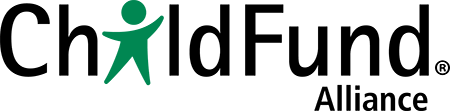 Child-friendly Accountability Toolbox – Module 9, p. 102M&E IndicatorsObjectiveIndicatorsMeans of verificationBaselineData collection frequencyAssumption